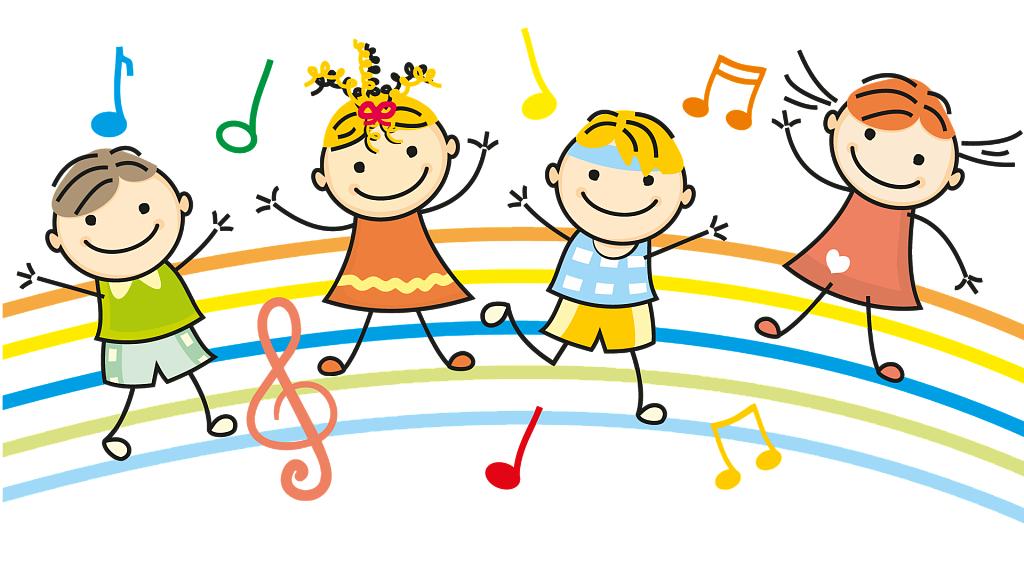 Государственное учреждение Республики Коми«Воркутинский дом ребенка специализированный»Методическая разработкамузыкального руководителя ГУ РК «ВДРС»Морозовой Елены Николаевнына тему:«Создание системы музыкально – оздоровительной работы в специализированном доме ребенка»Воркута2020 г.Создание системы музыкально – оздоровительной работы в специализированном доме ребенкаПо данным медицинской статистики, с каждым годом увеличивается количество дошкольников с хроническими заболеваниями. Многие факторы влияют на детские организмы. Экологические проблемы, неправильное питание, малоподвижный образ жизни — лишь некоторые факторы, которые влияют на здоровье детей.Каждый ребёнок с первых дней жизни имеет определённые биологические свойства, но эти особенности составляют основу для дальнейшего физического и психического развития. Большое значение имеет окружающая среда в которой растёт и развивается ребёнок.Поэтому наше  учреждение комплексно решает задачи физического, эмоционального и психического развития личности ребёнка, активно внедряет в процесс наиболее эффективные технологии здоровьесбережения.В процессе музыкального воспитания, музыка воздействует не только на эмоциональное, но и общее физическое состояние ребёнка, вызывает реакции, связанные с изменением кровообращения, дыхания.Таким образам, музыка — это одно из средств физического развития детей.Это послужило для создания системы музыкально — оздоровительной работы в нашем доме ребенка.Музыкально — оздоровительная работа соединяет традиционные музыкальные занятия с оздоровительными мероприятиями.На музыкальных занятиях актуально использовать современные здоровьесберегающие технологии в игровой форме. Развитие творческих способностей можно разнообразить с пользой для здоровья. Необходимо использовать игровой массаж, самомассаж, пальчиковые игры — во время разучивания текста песен. Перед пением заниматься дыхательной, артикуляционной гимнастикой с целью профилактики простудных заболеваний. Речевые игры лучше сопровождать музыкально — ритмическими движениями, а танцевальную импровизацию совместить с музыкотерапией.Большое значение имеют музыкально — валеологические занятия, на которых решаются задачи музыкального и валеологического воспитания ребёнка. На таких занятиях детей знакомят с правилами личной гигиены, дети узнают о пользе здорового образа жизни.Научная основа системы базируется на программах и методических пособиях.— По музыкальному воспитанию:«Методика музыкального воспитания в детском саду» Н. Ветлугина.«Музыкальное воспитание дошкольников» О. Радынова.«Элементарное музицирование с дошкольниками» Т. Тютюнникова.«Ритмическая мозаика» А. Буренина.— По воспитанию здорового ребёнка:«Театр физического развития и оздоровления» Н. Ефимов.«Дыхательная гимнастика» А. Стрельникова.«Психогимнастика» М. Чистякова.	Цель данной системы: Организовать музыкально — оздоровительную работу, сформировать привычки к здоровому образу жизни, обеспечить укрепление психического и физического здоровья каждому ребёнку.Основа данной работы — музыкальные занятия, которые осуществляют всестороннее воспитание, формирование музыкальных и творческих способностей каждого ребёнка.	Система музыкально — оздоровительной работы предполагает включение в НОД следующие здоровьесберегающие технологии:1. Дыхательная гимнастика.2. Артикуляционная гимнастика.3. Валеологические песенки — распевки.4. Игровой массаж.5. Самомассаж.6. Пальчиковые игры.7. Речевые игры.8. Музыкотерапия.Современные методы здоровьесбережения должны присутствовать во всех видах педагогической деятельности. При организации системы музыкально — оздоровительной работы с использованием инновационных технологий поможет обеспечить бережное отношение к физическому и духовному здоровью дошкольников. Валеологические знания, полученные на занятиях, помогут сформироваться привычки жить в гармонии с собой и окружающим миром. Оздоровительные мероприятия приносят детям огромную радость и пользу для здоровья.